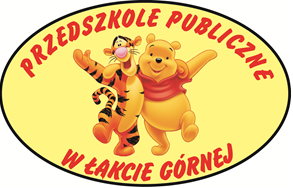                                                                       WNIOSEK O PRZYJĘCIE DZIECKA 
                                                                        DO PRZEDSZKOLA PUBLICZNEGO 
                                                                    W ŁĄKCIE GÓRNEJ
                                                                           NA ROK SZKOLNY 2023/2024Informacje ogólne:                                                       PESEL dziecka: ...................................Imię i nazwisko dziecka: .................................................................................Data i miejsce urodzenia: ................................................................................Adres zamieszkania: ..................................................................................................................................................................................................................Deklarowany dzienny czas pobytu od godz. ............  do godz. ............, tj ……….  godzin dziennie i będzie korzystało z …… posiłków: śniadanie,   obiad,   podwieczorek.Przedszkole zapewnia bezpłatne nauczanie, wychowanie i opiekę w zakresie podstawy programowej wychowania przedszkolnego przez 5 godzin dziennie, w godz. od 8.00 do13.00.Dane o rodzicach/opiekunach prawnych:Imiona i nazwiska rodziców/opiekunów prawnych…………………………………………………..………………………………………………………………………………………………………...Adres miejsca zamieszkania, telefon, adres poczty elektronicznej:Matki:..........................................................................................................................................................................................................................................................................................................Ojca:............................................................................................................................................................................................................................................................................................................Zawód wykonywany, nazwa miejsca pracy,/zaświadczenie o zatrudnieniu z zakładu pracy, oświadczenie o prowadzeniu gospodarstwa rolnego, wpis z CEIDG, zaświadczenie z placówki szkolnej /:Matki:..........................................................................................................................................      Ojca:............................................................................................................................................Informacje o stanie zdrowia dziecka –choroby przewlekłe, wady rozwojowe, wskazania lekarskie np. dieta, alergie pokarmowe:                                                                                                                                                                                                                                                                                  ................................................................................................................................................................................................................................................................................................................................1) W celu potwierdzenia w/w informacji proszę dostarczyć odpowiednie dokumenty.III. Wskazanie kolejności wybranego przedszkola lub oddziału przedszkolnego (od najbardziej do najmniej preferowanych):1. ………………………………………………………………………………..2. ………………………………………………………………………………..Podstawa prawna:art. 150 ust. 2 pkt. 2 ustawy z dnia 14 grudnia 2016 r. Prawo oświatowe (t. j. Dz. U. 2021 poz. 1082).XXIII/165/2017 Uchwała Rady Gminy Żegocina z dnia 30 marca 2017 r.IV.  INFORMACJA O PRZETWARZANIU DANYCH OSOBOWYCH KANDYDATÓW ORAZ RODZICÓW i OPIEKUNÓW PRAWNYCHZgodnie z art. 13 ust. 1 i ust. 2 ogólnego rozporządzenia o ochronie danych osobowych z dnia 27 kwietnia 2016 r. informuję, że:1) Administratorem Pani/Pana dziecka danych osobowych jest Przedszkole Publiczne w Łąkcie Górnej,       e-mail przedszkole-publiczne@wp.pl telefon 14 613 15 80 reprezentowane przez Joannę Sroka.2) Został powołany inspektor danych osobowych i ma Pani/Pan/dziecko prawo kontaktu z nim za pomocą adresu e-mail skarbnik.audyt@onet.pl  3) Pani/Pana/dziecka dane osobowe przetwarzane będą zgodnie z art. 6 ust. 1 lit. c) oraz art. 9 ust. 2 lit. g) RODO w celu przeprowadzenia rekrutacji zgodnie z obowiązkiem określonym w Ustawie – Prawo oświatowe z dnia 14 grudnia 2016 r. (Dz.U.2021.1082). 4) Odbiorcą danych osobowych mogą być podmioty upoważnione na podstawie przepisów prawa oraz podmioty, którym administrator zleca wykonanie czynności, z którymi wiąże się konieczność przetwarzania danych (podmioty przetwarzające).5) Pani/Pana/dziecka dane osobowe nie będą przekazywane do państwa trzeciego/organizacji międzynarodowej. 6) Posiada Pani/Pan/dziecko prawo dostępu do treści swoich danych oraz prawo ich sprostowania, usunięcia, ograniczenia przetwarzania, prawo do przenoszenia danych, prawo wniesienia sprzeciwu.7) Ma Pani/Pan/dziecko prawo wniesienia skargi do organu nadzorczego gdy uzna Pani/Pan/dziecko, iż przetwarzanie danych osobowych Pani/Pana/dziecka dotyczących narusza przepisy ogólnego rozporządzenia o ochronie danych osobowych z dnia 27 kwietnia 2016 r.8) Podanie przez Panią/Pana/dziecka danych osobowych jest obowiązkowe, w sytuacji gdy przesłankę przetwarzania danych osobowych stanowi przepis prawa. 9) Dane osobowe nie będą przetwarzane w sposób zautomatyzowany oraz nie będą podlegać profilowaniu.10) Dane osobowe będą przechowywane przez okres niezbędny do realizacji celów a po tym czasie przez okres wymagany przez przepisy powszechnie obowiązującego prawa.Zostałem poinformowany/a o celu przetwarzania, podstawie, czasie usunięcia oraz moich prawach …………………………………………………..Oświadczam/y iż dane w niniejszym wniosku są zgodne ze stanem faktycznym i jestem/śmy świadom(a)/i odpowiedzialności karnej za zeznanie nieprawdy lub zatajenie prawdy. Zobowiązuję/emy się do informowania dyrektora przedszkola o każdorazowej zmianie powyższych danych.Łąkta Górna, dnia ..................................                               ...................................................                                                                                                …………………………………                                                                                             podpis rodziców/ opiekunów prawnychV. DECYZJA KOMISJI REKRUTACYJNEJŁĄCZNA LICZBA PUNKTÓW UZYSKANYCH W POSTĘPOWANIU REKRUTACYJNYM:Komisja Rekrutacyjna na posiedzeniu w dniu ………………………………………………………………...  zakwalifikowała w/wym. dziecko do przedszkola od dnia ….……... ……   2022 r. ( zgodnie z zadeklarowaną liczbą godzin pobytu dziecka w przedszkolu)nie zakwalifikowała w/wym. dziecka z powodu ……………….……………………………….....................Podpis przewodniczącego komisji:                                                                                Podpisy członków:Łąkta Górna, dnia ………………………….. Informacje dodatkowe: 1)Liczba dzieci w rodzinie (wpisać liczbę) Dziecko posiada orzeczenie o niepełnosprawności (wpisać „TAK” lub „NIE”) Dziecko posiada orzeczenie do kształcenia specjalnego (wpisać „TAK” lub „NIE”) Dziecko rodziców/opiekunów niepełnosprawnych (wpisać „TAK” lub „NIE”) Dziecko posiada rodzeństwo niepełnosprawne (wpisać „TAK” lub „NIE”)Dziecko rodzica/opiekuna samotnie je wychowującego (wpisać „TAK” lub „NIE”) Dziecko w rodzinie zastępczej (wpisać „TAK” lub „NIE”) Dziecko ma rodzeństwo w przedszkolu, do którego składany jest wniosek  (wpisać „TAK” lub „NIE”)